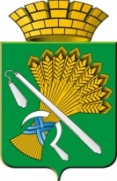 АДМИНИСТРАЦИЯ КАМЫШЛОВСКОГО ГОРОДСКОГО ОКРУГАП О С Т А Н О В Л Е Н И Еот «__»____2022 №___О внесении изменений в постановление администрации Камышловского городского округа от 23.03.2022 №254 «О предоставлении бюджетных инвестиций за счет бюджета Камышловского городского округа на объект капитального строительства «Реконструкция здания  МАОУ «Лицей № 5» со строительством пристроя по ул. Молокова, 9 в  г. Камышлове»Руководствуясь Уставом Камышловского городского округа, в связи с формированием бюджета Камышловского городского округа на 2023 год и плановый период 2024, 2025 годов, администрация Камышловского городского округаПОСТАНОВЛЯЕТ:1. Внести в постановление администрации Камышловского городского округа от 23.03.2022 №254 «О предоставлении бюджетных инвестиций за счет бюджета Камышловского городского округа на объект капитального строительства «Реконструкция здания  МАОУ «Лицей № 5» со строительством пристроя по ул. Молокова, 9 в  г. Камышлове» следующие изменения:1.1. Подпункт 1.6. пункта 1 изложить в следующей редакции: «Общий (предельный) объем бюджетных инвестиций с разбивкой по годам (в текущих ценах):- 2024 год – 4 258 800,0 руб. на подготовку проектной документации и подготовку инженерных изысканий,- 2025 год – 229 000 000,0 руб. на выполнение работ по договору подряда (1 очередь),- 2026 год – 229 000 000,0 руб. на выполнение работ по договору подряда (2  очередь)».2. Опубликовать настоящее постановление на сайте Камышловского городского округа в информационно-телекоммуникационной сети «Интернет».3. Контроль за исполнением настоящего постановления возложить на заместителя главы администрации Камышловского городского округа          А.А. Соболеву.ГлаваКамышловского городского округа                                            А.В. Половников